муниципальное бюджетное общеобразовательное учреждениеМечетинская средняя общеобразовательная школаЗерноградского района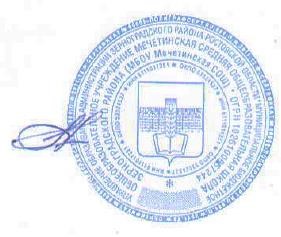 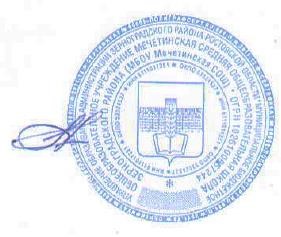 Утверждено                                                                               приказом МБОУ Мечетинская СОШ                                                                        от 1.09.2023 № 463                                                                  директор ______________Л.В. Недоведеева  План работы Центра детских инициатив  на 2023 – 2024 учебный год.ст. Мечетинская2023г.ПОЯСНИТЕЛЬНАЯ ЗАПИСКАПлан деятельности Центра детских инициатив (ЦДИ) в 1 -11 классе обеспечивает введение и реализацию регионального проекта «Современная школа», определяет структуру направлений и форм обучения в рамках внеурочной деятельности, дополнительного образования и социокультурных мероприятий.1. План деятельности ЦДИ на 2023-2024 учебный год разработан с учетом требований следующих нормативных документов:•	Конституция Российской Федерации от 12.12.1993 г.•	Федеральный закон от 29 декабря 2012 года № 273-ФЗ «Об образовании в Российской Федерации».•	Распоряжение Правительства Российской Федерации от 29 мая 2015 г. N 996-р г. Москва "Стратегия развития воспитания в Российской Федерации на период до 2025 года"•	Национальная доктрина образования в России.•	Концепция духовно-нравственного воспитания российских школьников.•	Конвенция ООН о правах ребенка от 20.11.1989 г.•	Федеральный Закон «Об основных гарантиях прав ребенка в РФ» от 24.07.1998 г № 124-ФЗ.•	Приказ Министерства образования и науки РФ «Об утверждении федерального государственного образовательного стандарта основного общего образования» (зарегистрирован Минюстом России 1 февраля 2011 г., регистрационный № 19644).•	Федеральный Закон Российской Федерации об организации внеурочной деятельности при введении ФГОС общего образования № 03-296 от 12 мая 2011 г•	Федеральный Закон Российской Федерации от 19 мая 1995 г 82-ФЗ «Об общественных объединения»•	Устав муниципального образовательного учреждения;•	Программа развития муниципального образовательного учреждения;•	Примерная программа воспитания 2020-2024 год.2. Направления деятельности.ЦДИ строит свою работу с ориентацией на национальные проекты. В рамках реализации национального проекта «Образование» особое внимание в организации воспитательного процесса уделено социально-значимой деятельности детских и молодежных общественных объединений, созданию условий для социализации детей и подростков и поддержке творческих и социальных инициатив учащихся. Для данного направления приоритетными являются такие федеральные проекты как «Успех каждого ребенка», «Социальная активность», а также «Новые возможности для каждого», «Социальные лифты для каждого», «Цифровая образовательная среда». Все проекты Общероссийской общественно-государственной детско-юношеской организации «Российское движение школьников» ориентированы на перечисленные национальные проекты.Цель ЦДИ - развитие и поддержка детской социальной инициативы через обучение школьников технологиям социального проектирования; создание условий для повышения проектной культуры; вовлечение детей и подростков в общественно полезную и значимую деятельность.Задачи:1)	Обучить школьников основам и технологии социального проектирования.2)	Привлечь участников программы и школьников к реализации социальных проектов в рамках добровольческих инициатив.3)	Реализовать общественно-значимые проекты, разработанные участниками ЦДИ.3.3 Сущность социального проектирования заключается в трех уровнях результатов, связанных с формированием социальной компетентности:1)	Приобретение школьниками социальных знаний - учащиеся знают и понимают общественную жизнь.2)	Формирование ценностного отношения к социальной реальности - учащиеся ценят общественную жизнь.3)	Получение опыта самостоятельного социального действия - учащиеся самостоятельно действуют в общественной жизни.	ЦДИ позволит ребёнку развить способности через систему ценностей объединения и возможность использования различных социальных ролей (лидер, организатор, исполнитель, участник, наблюдатель), находить оптимальное решение жизненных проблем в нестандартных ситуациях, быстро приспосабливаться к изменяющимся условиям жизни, делать адекватный выбор.К основным направлениям деятельности ЦДИ относятся: •	социальное взаимодействие, •	социальное проектирование, •	организаторская деятельность, •	игровое взаимодействие, •	волонтерская деятельность, •	исследовательская деятельность.3. Планирование работы центраПлан воспитательных, внеурочных и социокультурных мероприятий в ЦДИ№ п/пСодержание деятельностиОтветственныйСрок исполнения1.Встреча с детским активом школыСоветник директора Звонарева В.Н.Каждую неделю2. Подготовка к мероприятиям в рамках ДЕД «День учителя»Советник директора Звонарева В.Н.5 октября3. Оформление пространства ЦДИСоветник директора Звонарева В.Н.В течение года4. Заседание Штаба по воспитательной работеЗаместитель директора по воспитательной работе Аксененко Т.Е.1 раз в месяц5.Занятия по плану внеурочной деятельности «Орлята России»Учитель начальных классов Играева И.А.В течение года6. Работа школьной медиа-службыСоветник директора Звонарева В.Н.В течение года7.Подготовка обучающихся  к участию в проектах и конкурсахСоветник директора Звонарева В.Н.В течение года8. Заседание школьного парламента Советник директора Звонарева В.Н.1 раз в четверть9. Проведение занятий и мероприятий в рамках проекта «Эколята»Старшая вожатая Гурдесова Е.В.В течение года10.Проведение занятий и мероприятий в рамках программы «Юнармия»Учитель ОБЖ Малашенко В.Г.В течение года11.Подготовка и проведение мероприятий, посвящённых Дню защиты животных в формате дня единых действий.Советник директора Звонарева В.Н.29 сентября – 4 октября12. Подготовка и проведение  мероприятий, посвящённых Дню учителя  в формате дня единых действий.Советник директора Звонарева В.Н.29 сентября – 6 октября13.Подготовка и проведение мероприятий в рамках ДЕД «День отца в России»Советник директора Звонарева В.Н.10-14 октября14. Подготовка и проведение  мероприятий, посвящённых Дню казачьей воинской славы в формате дня единых действий.Советник директора Звонарева В.Н.15.Подготовка и проведение мероприятий в рамках ДЕД «Международный день школьных библиотек»Советник директора Звонарева В.Н.18-24 октября16. Работа с активом классовСоветник директора Звонарева В.Н.в течение года17.Работа с активом обучающихся школьной медиа службы Советник директора Звонарева В.Н.В течение года18. Подготовка и проведение  мероприятий в рамках ДЕД «День народного единства»Советник директора Звонарева В.Н.24 октября – 3 ноября19.Работа волонтерского отряда «Милосердие».Старшая вожатая Гурдесова Е.В.В течение года20.Подготовка и проведение  мероприятий, посвящённых Дню международного мира и согласия в формате дня единых действий.Советник директора Звонарева В.Н.30 октября – 3 ноября21. Подготовка и проведение мероприятий в рамках ДЕД «День памяти погибших при исполнении служебных обязанностей сотрудников органов внутренних дел»Советник директора Звонарева В.Н.2 - 8 ноября22.Встреча с участниками школьного волонтерского движенияСоветник директора Звонарева В.Н.,старшая вожатая Гурдесова Е.В.1 раз в неделю23.Подготовка и проведение мероприятия, приуроченного к Всемирному дню толерантностиСоветник директора Звонарева В.Н.13-16 ноября24.Подготовка и проведение мероприятий в рамках ДЕД «День матери»Советник директора Звонарева В.Н.23-26 ноября25. Подготовка и проведение мероприятий в рамках ДЕД «День Государственного герба Российской Федерации»Советник директора Звонарева В.Н.25-30 ноября26.Проведение мероприятий по инициативе обучающихсяСоветник директора Звонарева В.Н.Старшая вожатая Гурдесова Е.В.В течение года27.Подготовка и проведение мероприятий в рамках ДЕД «День неизвестного солдата»Советник директора Звонарева В.Н.28 ноября – 1 декабря28.Подготовка и проведение мероприятий в рамках ДЕД «День доброты»Советник директора Звонарева В.Н.28 ноября – 1 декабря29.Подготовка и проведение мероприятий в рамках ДЕД «День добровольца (волонтера) России»Советник директора Звонарева В.Н.1 – 5 декабря30.Подготовка и проведение мероприятий в рамках ДЕД «День героев Отечества»Советник директора Звонарева В.Н.5 – 9 декабря31.Подготовка и проведение мероприятий в рамках ДЕД «День Конституции Российской Федерации»Советник директора Звонарева В.Н.7 – 12 декабря32.Подготовка к акции «Российский Детский Дед Мороз»Совместно с РДДМСоветник директора Звонарева В.Н.25-29 декабря33.Подготовка и проведение мероприятий в рамках ДЕД «День российского студенчества»Советник директора Звонарева В.Н.18-25 января34.Подготовка и проведение мероприятий в рамках ДЕД «День полного освобождения Ленинграда от фашистской блокады»Советник директора Звонарева В.Н.23-27 января35.Подготовка и проведение мероприятий в рамках ДЕД «День освобождения Красной армией крупнейшего "лагеря смерти" Аушвиц-Биркенау (Освенцима) - День памяти жертв Холокоста»Советник директора Звонарева В.Н.23-27 января36. Подготовка и проведение мероприятий, посвящённых дню рождения Антона Павловича Чехова в формате дня единых действий.Региональный компонент.Советник директора Звонарева В.Н.24-29 января37.Подготовка и проведение мероприятий в рамках ДЕД «День победы Вооруженных сил СССР над армией гитлеровской Германии в 1943 в Сталинградской битве»Советник директора Звонарева В.Н.30 января – 2 февраля38.Подготовка и проведение мероприятий в рамках ДЕД  «День российской науки»Советник директора Звонарева В.Н.5 – 8 февраля39.Подготовка и проведение мероприятий в рамках ДЕД «День памяти о россиянах, исполнивших служебный долг за пределами Отечеств» Советник директора Звонарева В.Н.12-15 февраля40.Подготовка и проведение мероприятий в рамках ДЕД  «Международный день родного языка»Советник директора Звонарева В.Н.16 - 21 февраля41. Подготовка и проведение мероприятий в рамках ДЕД  «День защиты Отечества»Советник директора Звонарева В.Н.15-22 февраля42.Подготовка и проведение мероприятий в рамках ДЕД «Международный женский день»Советник директора Звонарева В.Н.4 – 7 марта43.Подготовка и проведение мероприятий в рамках ДЕД «День воссоединения Крыма с Россией»Советник директора Звонарева В.Н.12-15 марта44.Подготовка и проведение  мероприятий, посвящённых Всемирному дню поэзии в формате дня единых действий. Региональный компонент.Советник директора Звонарева В.Н.18-21 мартка45.Подготовка и проведение   мероприятий, посвящённых Дню защиты от экологической опасности в формате дня единых действий. Региональный компонент.Советник директора Звонарева В.Н.18-22 мартка46.Подготовка и проведение мероприятий в рамках ДЕД «Всемирный день театра»Советник директора Звонарева В.Н.21-27 марта47.Подготовка и проведение  мероприятий, посвящённых дню рождения Виталия Александровича Закруткина в формате дня единых действий.Советник директора Звонарева В.Н.21-27 марта48.Подготовка и проведение  мероприятий, посвящённых Всемирному дню здоровья в формате дня единых действий. Советник директора Звонарева В.Н.1-5 апреля49.Подготовка и проведение мероприятий в рамках ДЕД «День космонавтики»Советник директора Звонарева В.Н.5-12 апреля50.Подготовка и проведение  мероприятий, посвящённых Дню древонасаждения в формате дня единых действий. Советник директора Звонарева В.Н.6-12 апреля51.Подготовка и проведение мероприятий в рамках ДЕД  «День памяти о геноциде советского народа нацистами и их пособниками в годы Великой Отечественной войны»Советник директора Звонарева В.Н.14-19 апреля55.Подготовка и проведение мероприятий, посвящённых Национальному дню донора в России в формате дня единых действий.Советник директора Звонарева В.Н.17-20 апреля56.Подготовка и проведение мероприятий в рамках ДЕД  «День российского парламентаризма»Советник директора Звонарева В.Н.24-26 апреля57.Подготовка и проведение мероприятий в рамках ДЕД  «Праздник Весны и Труда»Советник директора Звонарева В.Н.25-30 апреля58.Подготовка и проведение мероприятий в рамках ДЕД  «День Победы»Советник директора Звонарева В.Н.27 апреля – 8 мая59.Подготовка и проведение мероприятий в рамках ДЕД  «День детский общественных организаций России»Советник директора Звонарева В.Н.13-19 мая60.Подготовка и проведение мероприятий в рамках ДЕД  «День славянской письменности и культуры»Советник директора Звонарева В.Н.19-24 мая61.Подготовка и проведение мероприятий в рамках ДЕД  «День защиты детей»Советник директора Звонарева В.Н.29 мая – 1 июня62.Подготовка и проведение мероприятий в рамках ДЕД  «День русского языка»Советник директора Звонарева В.Н.2 – 6 июня63.Подготовка и проведение мероприятий в рамках ДЕД  «День России»Советник директора Звонарева В.Н.6-9 июня64.Подготовка и проведение мероприятий в рамках ДЕД  «День памяти и скорби»Советник директора Звонарева В.Н.20-22 июня65.Подготовка и проведение мероприятий в рамках ДЕД  «День молодежи»Советник директора Звонарева В.Н.21-27 июня